 Российская  Федерация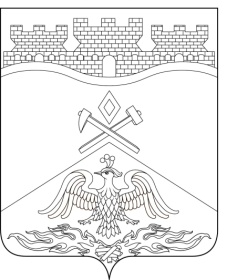 Ростовская  областьг о р о д   Ш а х т ы  ГОРОДСКАЯ ДУМА              РЕШЕНИЕ № 604         54-го заседания городской Думы города ШахтыПринято 26 ноября 2019 годаО внесении изменений в приложение к решению городской Думы города Шахты «Об определении «Перечня общественных мест в городе Шахты, в которых в ночное время не допускается нахождение детей без сопровождения родителей (лиц их замещающими) или лиц, осуществляющих мероприятия с участием детей»Во исполнение статей 1 и 6 Областного закона Ростовской области от 16 декабря 2009 года №346–ЗС «О мерах по предупреждению причинения вреда здоровью детей, их физическому, интеллектуальному, психическому, духовному и нравственному развитию», городская Дума города ШахтыРЕШИЛА:Внести в приложение к решению городской Думы города Шахты от 25 октября  2012 года №321  «Об определении «Перечня общественных мест в городе Шахты, в которых в ночное время не допускается нахождение детей без сопровождения родителей (лиц их замещающими) или лиц, осуществляющих мероприятия с участием детей» следующие изменения:1) дополнить пунктами 6 - 11 следующего содержания:«6. Объекты повышенной опасности (строящиеся объекты, чердаки, подвалы, технические этажи, крыши жилых и нежилых строений, ветхие (или аварийные) здания и домовладения, территории, на которых расположены вышки сотовой связи).Водоемы, лесополосы, расположенные на территории города Шахты.Территории, предназначенные для погребения умерших лиц или их праха после кремации.Детские площадки, подъезды домов.Объекты (территории, помещения) общественных и религиозных организаций (объединений).Объекты и территории общего пользования садово-огороднических товариществ, гаражно-строительных кооперативов.».Настоящее решение вступает в силу со дня его официального  опубликования. Контроль за исполнением настоящего решения возложить на заместителя главы Администрации города Шахты О.В. Тхак и комитет городской Думы города Шахты по социальной политике (А.И. Кундрат).Разослано:Управлению региональной и муниципальной политики Правительства РО, Администрации г.Шахты, прокуратуре, СМИ, дело.Председатель городской Думы – глава города Шахты		26 ноября 2019 года                        И. Жукова